Тема : Стройові вправи. Розрахунок і розподіл у строю . Рівняння в шеренгу та колони. 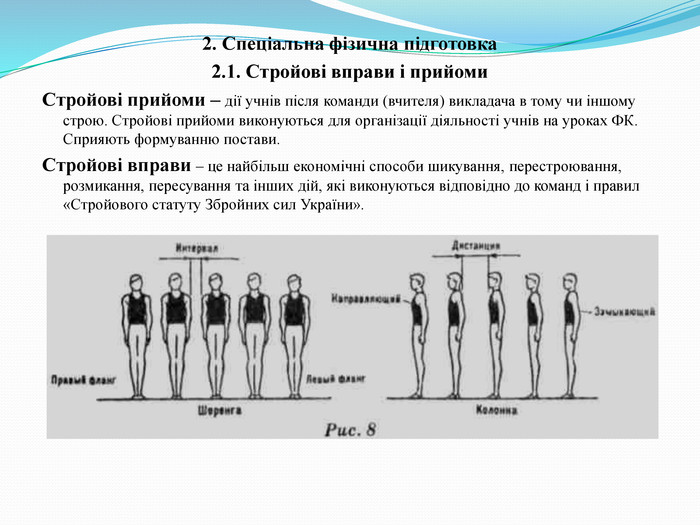 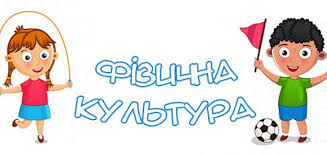 "Стройові вправи. Практика. ККФВ. 2018 р." на YouTubehttps://youtu.be/3Q5dv1eJn14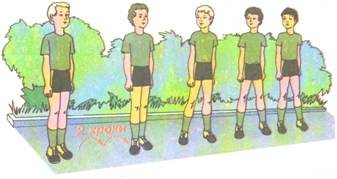 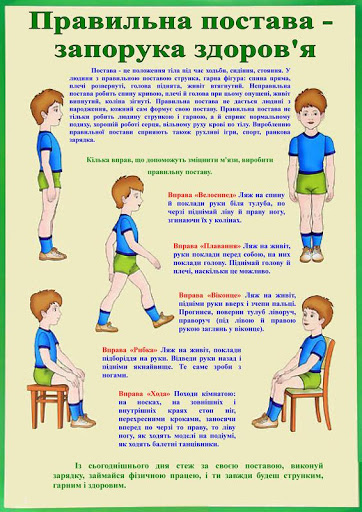 Смотрите "Комбинация строевых упражнений" на YouTube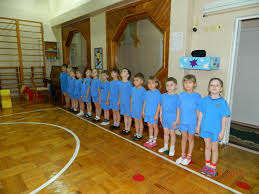 https://youtu.be/qxzlRo__-oQ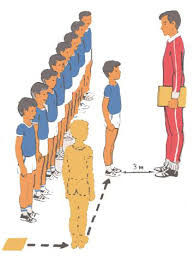 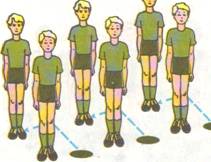 